Chủ đề: [Giải toán 6 sách Cánh Diều] - Toán lớp 6 tập 1 - Bài 12. Ước chung và ước chung lớn nhấtMời các em học sinh cùng tham khảo chi tiết gợi ý giải Bài 8 trang 51 theo nội dung bài Ước chung và ước chung lớn nhất SGK Toán lớp 6 tập 1 sách Cánh Diều chương trình mới của Bộ GD&ĐTGiải Bài 8 trang 51 Toán lớp 6 Tập 1 Cánh DiềuMột khu đất có dạng hình chữ nhật với chiều dài 48m, chiều rộng 42m. Người ta muốn chia khu đất ấy thành những mảnh hình vuông bằng nhau (với độ dài cạnh đo theo đơn vị mét là số tự nhiên) để trồng các loại rau. Có thể chia được bằng bao nhiêu cách? Với cách chia nào thì cạnh của mảnh đất hình vuông là lớn nhất và bằng bao nhiêu?GiảiGọi: a (m) là độ dài cạnh của mảnh đất hình vuông được chia theo cách chia lớn nhất        b là số cách chia mảnh đất thành các mảnh hình vuông bằng nhau a,b ∈ 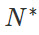 Theo yêu cầu bài ra thì khi đó: + a là ước chung lớn nhất của 48 và 42+ b là số các ước chung của 48 và 42Ta có: 42 = 2 . 21 = 2 . 3 . 7 48 = 16 . 3 = 24 . 3Do đó: ƯCLN(42, 48) = 2 . 3 = 6 hay a = 6 m Mà Ư(6) = {1; 2; 3; 6) Nên ƯC(42, 48) = {1; 2; 3; 6}Do đó có 4 ước chung của 42 và 48 hay b = 4.Vậy:+ Số cách chia thành những mảnh hình vuông bằng nhau là 4 cách.+ Với cách chia có độ dài cạnh là 6m thì cạnh của mảnh đất hình vuông là lớn nhất. ~/~Vậy là trên đây Đọc tài liệu đã hướng dẫn các em hoàn thiện phần giải bài tập SGK Toán 6 Cánh Diều: Bài 8 trang 51 SGK Toán 6 Tập 1. Chúc các em học tốt.